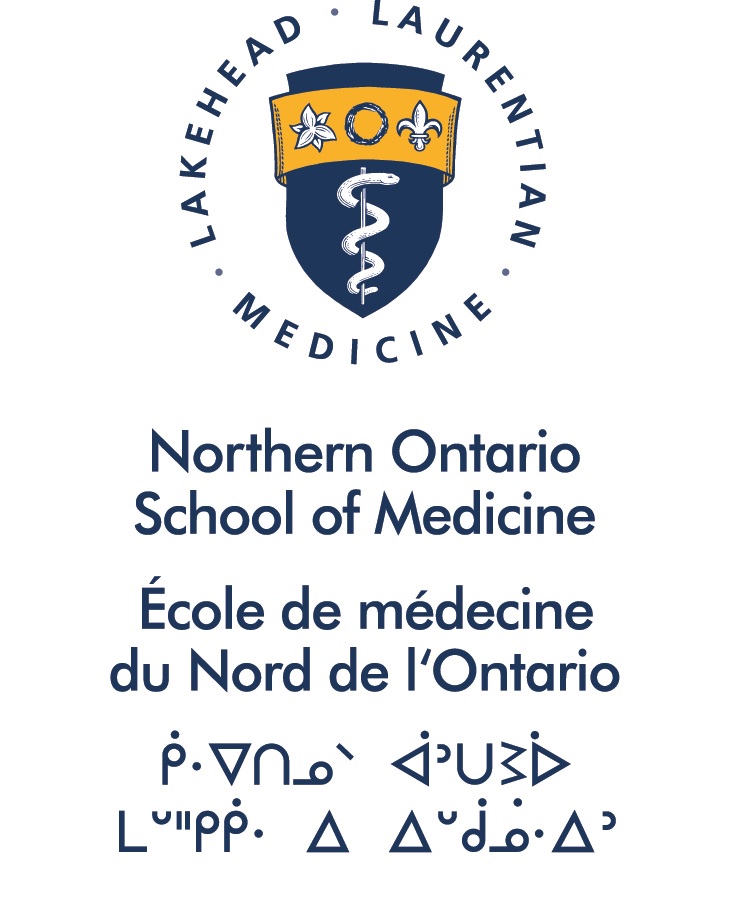 Curriculum Vitae 

[Title] [Given Name] [Family Name][Professional Title]This template is a tool for NOSM faculty members to assist them in developing and maintaining their Curriculum Vitae.  Please keep in mind that this is a comprehensive template to be used as a guideline only.  Please do not feel obligated to complete every section of this template. Please complete the sections that apply to you.Note:  Record level details are denoted only once for each section.  If there are multiple subsections, please use the same format.
A. DATE PREPARED: [Year Month Day]B. BIOGRAPHICAL INFORMATIONPrimary Office	[Institution]
	[Street Address]
	[City], [Province], [County]
	[Postal Code]
Telephone 	[Telephone Number]
Cellphone 	[Cell Phone Number]
Fax 	[Fax Number]
Email 	[Email Address]
1. EDUCATIONDegrees[Presented in reverse chronological order][Start – End Dates]	[Degree], [Subject/Discipline], [Department], [Institution/Organization], [City], [Province/State], [Country].  Supervisor(s): [Supervisor(s)]Postgraduate, Research and Specialty Training[Presented in reverse chronological order][Start – End Dates]	[Title/Position], [Subject/Discipline], [Department/Program], [Institution/Organization], [City], [Province/State], [Country]. Supervisor(s): [Supervisor(s)] Qualifications, Certifications and Licenses[Presented in reverse chronological order][Start – End Dates]	[Title], [Specialty], [Institution/Organization], [City], [Province/State], [Country]. [License/ Membership Number]2. EMPLOYMENTCurrent Appointments[Presented in reverse chronological order][Start – End Dates]	[Title/Position], [Division], [Department,] [Faculty/ School], [Institution/Organization], [City], [Province], [Country].	Description.Previous AppointmentsClinical[Presented in reverse chronological order][Start – End Dates]	[Title/Position], [Division], [Department,] [Faculty/ School], [Institution/Organization], [City], [Province], [Country].  	Description.ConsultingHospitalResearchUniversityUniversity - Cross-AppointmentUniversity - Rank HistoryWork Interruptions[Other Position Type]4. PROFESSIONAL AFFILIATIONS AND ACTIVITIESProfessional Associations [Presented in reverse chronological order][Start – End Dates]	[Role], [Association Name], [Membership Number]
Administrative ActivitiesInternational[Institution/Organization name]	[Presented in reverse chronological order][Start – End Dates] 	[Role], [Committee Name], [Faculty], [University Department], [Division], [Primary Audience], [City], [Province], [Canada].	Description.
NationalProvincial / RegionalLocal / NOSMPeer Review ActivitiesAssociate or Section Editing[Presented in reverse chronological order][Role]	[Start – End Dates]	[Institution/ Organization], [Journal/Section], Number of Reviews: [Number of Reviews]  Editorial BoardsGrant ReviewsManuscript ReviewsPresentation Reviews[Other Activity Type]
Other Research and Professional ActivitiesResearch Project[Presented in reverse chronological order][Start – End Dates]	[Role]. [Title]. [Institution/ Organization], [City], [Province], [Country]. Supervisor(s): [Supervisor(s) Name]. Collaborators:  [Collaborators Name]	[Description].[Other Activity Type]C. RESEARCH FUNDING1. GRANTS, CONTRACTS AND CLINICAL TRIALSPeer-Reviewed GrantsFunded[Presented in reverse chronological order][Start – End Dates]	[Role]. [Name of Grant]. [Funding Source]. [Funding Program Name]. [Grant/Account Number].  Principal Investigator: [Last Name, First Name(s)]. Collaborators: [Name(s)]. [Amount] [Currency]. [Funding Type]
Description.Awarded but Declined[Presented in reverse chronological order][Start – End Dates]	[Role]. [Name of Grant]. [Funding Source]. [Funding Program Name]. [Grant/Account Number]. Principal Investigator: [Last Name, First Name(s)]. Collaborators: [Name(s)]. [Amount] [Currency]. [Funding Type]
Description.
Non-Peer-Reviewed GrantsFunded[Presented in reverse chronological order]Awarded but Declined[Presented in reverse chronological order]2. SALARY SUPPORT AND OTHER FUNDINGPersonal Salary Support[Presented in reverse chronological order][Start – End Dates]	[Funding Title]. [Funding Source]. [Amount] [Currency]. [City], [Province], [Country].Trainee Salary SupportOther FundingD. PUBLICATIONS1. MOST SIGNIFICANT PUBLICATIONS[Presented in reverse chronological order][Author(s) – CV holder’s name bolded]. [Title of article]. [Journal name]. [Rest of citation]. [Status – only if in press]. Impact Factor [Impact Factor], (Trainee Publication, [Trainee Details] – only if it is a trainee publication). [Role].

Most significant publication details.2. PEER-REVIEWED PUBLICATIONSJournal Articles [Presented in reverse chronological order]
1. [Author(s) – CV holder’s name bolded]. [Title of article]. [Journal name]. [Rest of citation]. [Status – only if in press]. Impact Factor [Impact Factor], (Trainee Publication, [Trainee Details] – only if it is a trainee publication). [Role].
Case ReportsAbstractsBooksBooks EditedBook ChaptersManualsEditorialsCommentariesLetters to EditorMonographsMultimediaOther Publications3. NON-PEER-REVIEWED PUBLICATIONS[Same as Peer-Reviewed Publications]Journal ArticlesCase ReportsAbstractsBooksBooks EditedBook ChaptersManualsEditorialsCommentariesLetters to EditorMonographsMultimediaOther Publications4. SUBMITTED PUBLICATIONS[Same as Peer-Reviewed Publications]Journal ArticlesCase ReportsAbstractsBooksBooks EditedBook ChaptersManualsEditorialsCommentariesLetters to EditorMonographsMultimediaOther Publications5. OTHER COMMUNICATIONSE. PATENTS AND COPYRIGHTS [Presented in reverse chronological order][Date]	[Title], [Patent/Copyright Type], [Brief Description] [Status], [Patent/Copyright #], [Country], [Joint Holder Names]

F. PRESENTATIONS AND SPECIAL LECTURES1. INTERNATIONALAbstracts and Other Papers [Presented in reverse chronological order][Date]		[Role]. [Title]. [Organizer]. [City], [Province], [Country]. Presenter(s): Name(s). [Rest of Citation]. (Trainee Presentation – only if it is a trainee presentation) Invited Lectures and PresentationsMedia AppearancesOther Presentations2. NATIONALAbstracts and Other PapersInvited Lectures and PresentationsMedia AppearancesOther Presentations3. Provincial/ RegionalAbstracts and Other PapersInvited Lectures and PresentationsMedia AppearancesOther Presentations4. LOCAL / NOSMAbstracts and Other PapersInvited Lectures and PresentationsMedia AppearancesOther Presentations
G. TEACHING AND DESIGN Please see the Teaching and Educational Report for full details.[Introduction to Teaching and Education Report]1. INNOVATIONS AND DEVELOPMENT IN TEACHING AND EDUCATION  [Presented in reverse chronological order][Start – End Dates]	[Title], [Primary Audience], [University Department], [Division], [Institution/ Organization]
[Description].
[Impact].
H. RESEARCH SUPERVISION 1. MULTILEVEL EDUCATION [Presented in reverse chronological order][Start – End Dates]	[Role], [Name of Student], Student's Current Position: [Student's Current Position], Student's Current Institution: [Student's Current Institution] . [Year/ Stage], [Research Project Title]. Awards: [Student’s Awards Attained]. Collaborators: [Collaborators]. Completed [Year Completed].GRADUATE EDUCATIONUNDERGRADUATE MDPOSTGRADUATE MDCONTINUING EDUCATIONFACULTY DEVELOPMENTPATIENT AND PUBLIC EDUCATIONI. CREATIVE PROFESSIONAL ACTIVITIES1. PROFESSIONAL INNOVATION AND CREATIVE EXCELLENCE [Presented in reverse chronological order][Start – End Dates]	[Title], 
[Description] 
[Impact]2. CONTRIBUTIONS TO THE DEVELOPMENT OF PROFESSIONAL PRACTICES 3. EXEMPLARY PROFESSIONAL PRACTICE J. HONOURS AND AWARDS (iNCLUDING tEACHING)Distinctions and Research AwardsInternationalReceived [Presented in reverse chronological order][Start – End Dates]	[Name of Award], [Role], [Institution/Organization], [City], [Province/ State], [Country]. ([Award Type], Specialty: [Specialty])	Description. Total Amount: [Total Amount] [Currency]  Nominated [Presented in reverse chronological order]
[Start – End Dates]	[Name of Award], [Role], [Institution/ Organization], [City], [Province/ State], [Country]. ([Award Type], Specialty: [Specialty])	Description. Total Amount: [Total Amount] [Currency]  NationalReceived Nominated Provincial / RegionalReceived Nominated Local / NOSMReceived Nominated Teaching AwardsInternationalReceived [Presented in reverse chronological order]
[Start – End Dates]	[Name of Award], [Role], [Division], [University Department], [Faculty], [Institution/Organization], [City], [Province/ State], [Country]. (Primary Audience, Year/Stage, Specialty: [Specialty])	Description. Total Amount: [Total Amount] [Currency]  
Nominated [Presented in reverse chronological order]
[Start – End Dates]	[Name of Award], [Role], [Division], [University Department], [Faculty], [Institution/ Organization], [City], [Province/ State], [Country]. (Primary Audience, Year/Stage, Specialty: [Specialty])	Description. Total Amount: [Total Amount] [Currency]  NationalReceived Nominated Provincial / RegionalReceived Nominated Local / NOSMReceived Nominated Student/Trainee AwardsInternationalReceived [Presented in reverse chronological order]
[Start – End Dates]	[Name of Award], [Role], Awardee Name: [Student Name]. [Institution/ Organization], [City], [Province/ State], [Country]. [Specialty]	Description. Total Amount: [Total Amount] [Currency]  
Nominated [Presented in reverse chronological order]
[Start – End Dates]	[Name of Award], [Role], [Institution/ Organization], [City], [Province/ State], [Country]. [Award Type], [Specialty]	Description. Total Amount: [Total Amount] [Currency]  NationalReceived Nominated Provincial / RegionalReceived Nominated Local / NOSMReceived Nominated 
